Agresja - jej istota i rodzaje Agresywne zachowania to narastający problem niemal wszystkich współczesnych społeczeństw. Dotyczy zarówno całych państw i narodów, jak i relacji między poszczególnymi jednostkami – w rodzinie, zakładzie pracy, w szkole, grupie rówieśniczej. Żadna szkoła – miejska czy wiejska, publiczna, prywatna czy społeczna, ogromna czy malutka, podstawowa czy ponadgimnazjalna (a nawet uniwersytet) – nie może dziś stwierdzić z czystym sumieniem, że w jej obrębie ten problem nie występuje. Niepokoi powszechny charakter agresji, coraz większy udział dziewcząt (szczególnie wchodzących w wiek dojrzewania), obniżanie się wieku sprawców poważnych zachowań agresywnych. Spróbujmy zatem uporządkować wiedzę i informacje dotyczące istoty i rodzajów agresji. Różni autorzy definiują agresję w nieco odmienne sposoby. Wg Bussa agresja to reakcja dostarczająca szkodliwych bodźców innemu osobnikowi. Aronson określa ją jako zachowanie mające na celu wyrządzenie szkody lub przykrości. Zdaniem Barona i Richardsona agresja to każda forma zachowania, której celem jest wyrządzenie szkody lub obrażeń innej jednostce, która dąży do uniknięcia takiego zachowania. Propozycje definicji różnią się, ale panuje powszechna zgoda co do tego, że aby mówić o agresji, musi ze strony sprawcy wystąpić intencja, zamiar wywołania szeroko rozumianej szkody, wyrządzenia krzywdy. A zatem przypadkowe popchnięcie kolegi skutkujące jego upadkiem i złamaniem ręki nie jest zachowaniem agresywnym (niewątpliwie wystąpiła szkoda, ale czyn nie miał charakteru zamierzonego). Natomiast rozpuszczanie plotek oczerniających kolegę i ośmieszających go w oczach rówieśników spełnia oba kryteria (intencja i wyrządzenie krzywdy). Pojęciem pokrewnym (a zdaniem części autorów – synonimicznym) jest przemoc. Istotą przemocy jest posługiwanie się zachowaniami agresywnymi w celu wywarcia wpływu na sytuację innej jednostki, na jej dobrostan (np. zastraszanie kolegi, aby skłonić go do rezygnacji ze spotykania się z określoną osobą). Wyróżnia się wiele rodzajów agresji i jej form, zależnie od przyjętych kryteriów podziałów. Rozpatrzmy kilka z nich. Powszechnie rozróżniana jest agresja werbalna, słowna (krzyczenie, obrzucanie wyzwiskami, przezywanie, celowe wprowadzanie w błąd) i agresja fizyczna (bicie, popychanie, szczypanie, szarpanie). Ze względu na ukierunkowanie na cel mówi się o agresji wrogiej i instrumentalnej. Agresja wroga (reaktywna) wiąże się z gniewem, złością, odczuwaniem wobec ofiary niechęci czy nienawiści, a wyrządzenie krzywdy ofierze jest bezpośrednim celem działania. Natomiast agresja instrumentalna (proaktywna) to posłużenie się zachowaniem agresywnym jako narzędziem, aby osiągnąć inny cel. Wściekły chłopak okładający pięściami rówieśnika realizuje agresję wrogą, ale zaatakowanie w parku posiadaczki smartfona po to, by go ukraść, to przykład agresji instrumentalnej. Przypomnijmy, że agresja zawsze wiąże się z wyrządzeniem krzywdy, szkody – typ szkody to podstawa wyróżniania agresji fizycznej (jej efektem są otarcia, siniaki, opuchnięcia, zranienia, zaczerwienienia) i psychicznej (szkoda dotyczy samopoczucia, samooceny, sposobu myślenia o sobie). Do tej ostatniej kategorii zalicza się także tzw. agresję w relacji, polegającą na celowym pogarszaniu relacji ofiary z innymi osobami – np. przez rozsiewanie plotek na jej temat czy wyjątkowo bolesne wykluczenie z grupy rówieśniczej. 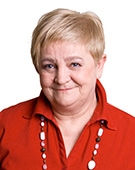 Częstość i rodzaje zachowań agresywnych podlegają zmianom rozwojowym (np. spadek agresji instrumentalnej na rzecz agresji wrogiej czy rosnąca tendencja do agresji realizowanej zbiorowo czy kierowanej wobec dorosłych). Autorką artykułu jest Aleksandra Piotrowska – psycholog  i pracownik naukowy - zajmująca się doradztwem dla rodziców i nauczycieli. Współpracuje z Rzecznikiem Praw Dziecka i Komitetem Ochrony Praw Dziecka. Propaguje wiedzę psychologiczną, współpracując w tym zakresie ze stacjami radiowymi i telewizyjnymi. 